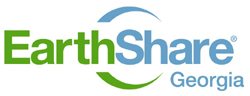 Media Contact:Melanie BairdEarthShare of Georgia404-873-3173Melanie@earthsharega.orgEarthShare of Georgia Announces 2015 Earth Day EventsPresenting sponsor,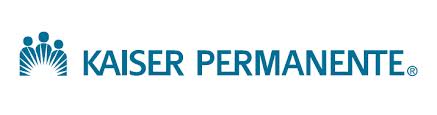 ATLANTA – November 18, 2014 – EarthShare of Georgia is a nonprofit that raises funds through employee giving for more than 60 environmental member organizations dedicated to conserving and protecting our air, land and water. In April of 2015 we will celebrate Earth Day with three key events designed to connect business leaders with the groups we help support year-round and the environmental community at large.Corporate Green Day ChallengeSaturday, April 11, 9am at various project sites.This day offers an opportunity for employees of Earth Day event sponsors to experience first-hand the work of EarthShare of Georgia’s environmental member organizations and area parks that “do green” every day in caring for our air, land and water. The winning team of the Corporate Green Day Challenge will be announced at the Leadership Breakfast. 13th Annual Leadership Breakfast Friday, April 17, 8-10am at the Grand Atrium, 200 Peachtree.Georgia’s environment and sustainable business practices at the 13th Annual Earth Day Leadership Breakfast.  Each year, EarthShare of Georgia honors and recognizes its outstanding community partner, campaign champion, member organization and the winning Corporate Green Day Challenge company team.Originally the Davison-Paxon department store and eventually Macy’s, 200 Peachtree breathes new life into a historic space. This example of building reuse not only saves resources, it preserves the character of the neighborhood and lends a lovely setting to learn about protecting our environment. Registration is online at http://www.earthsharega.org/earth-day/tickets/.20th Annual Earth Day Party Wednesday, April 22, 7pm at Rooftop 866 at Renaissance Midtown Hotel.
Georgia’s premier Earth Day event brings together a diverse group of grassroots environmentalists, devoted philanthropists, and business professionals whose collective goal is to integrate sustainable practices and policies wherever they work, live or play. Earth Day Party guests will enjoy music, the popular eco-silent auction and a locally sourced menu created by Chef Scott Keefer. The open-air rooftop terrace features an herb garden and lemon trees. We’re bringing Earth Day to this urban retreat under the stars! Tickets are available online at http://www.earthsharega.org/earth-day/tickets/.A variety of sponsorship opportunities are available. Go to: http://www.earthsharega.org/earth-day/2015-earth-month-sponsorship/.For more information about EarthShare of Georgia and tickets for the Earth Day Events, please visit: www.earthsharega.org and click on the Earth Day event tab.#  #  #